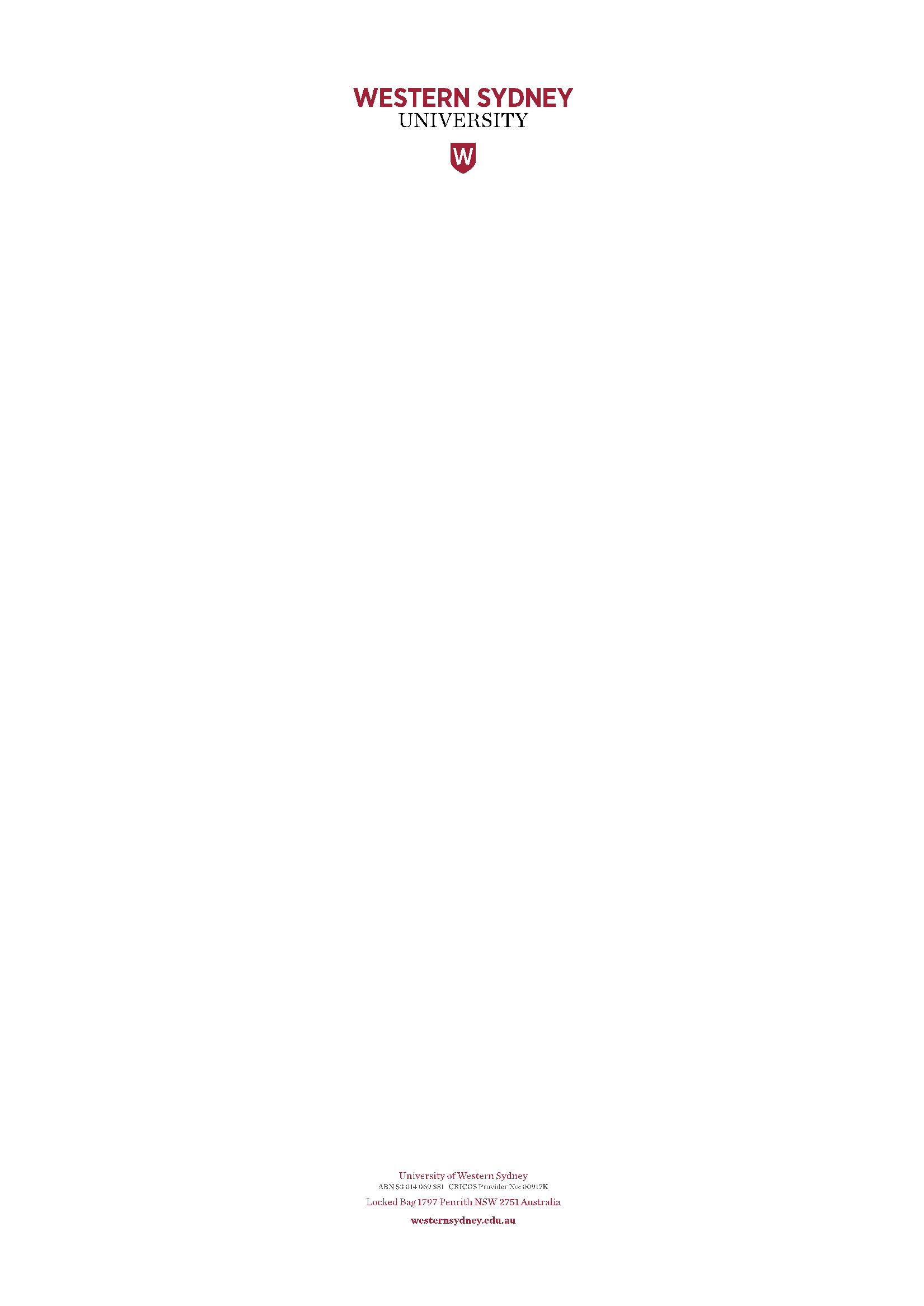 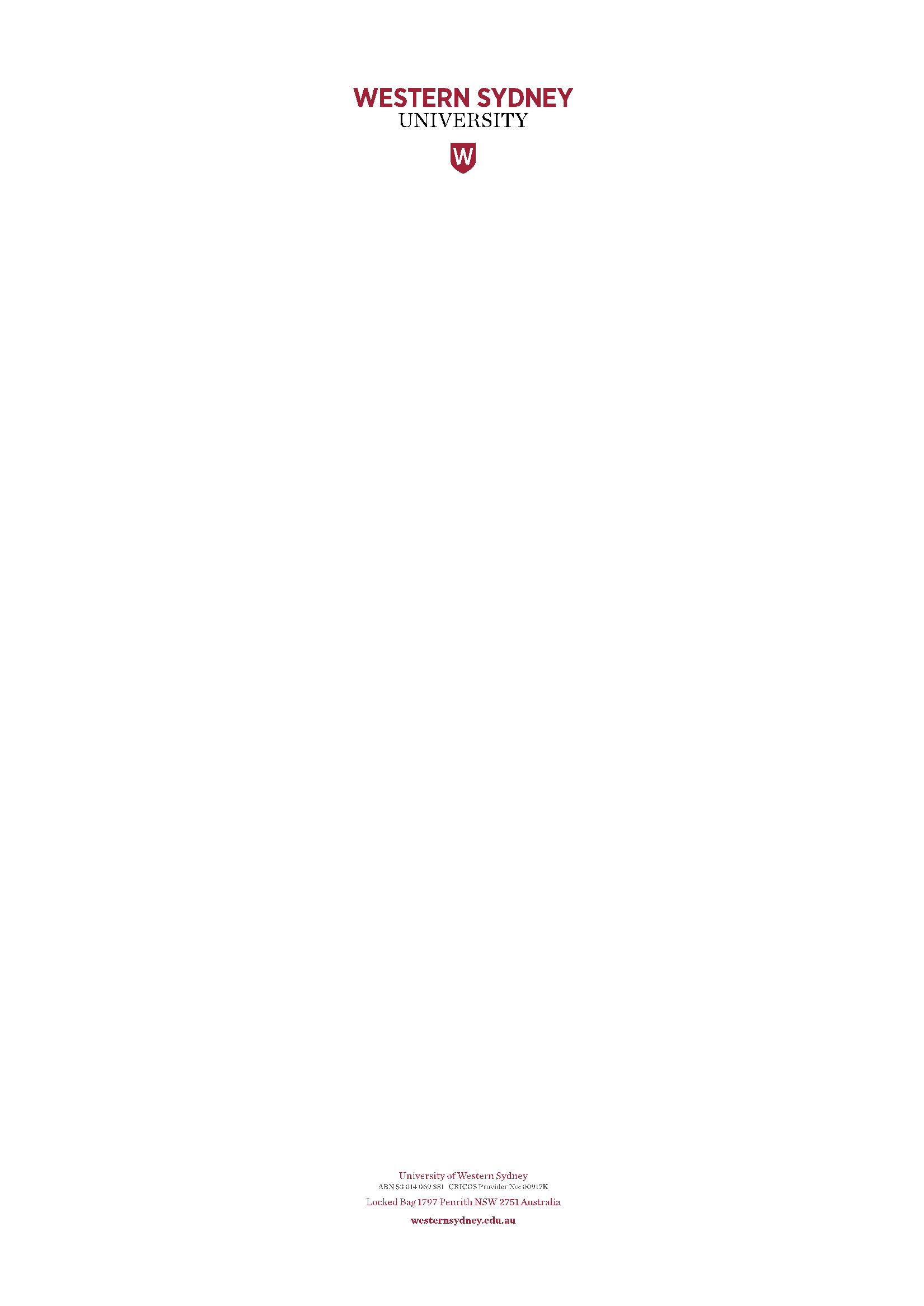 Department of GeneralPracticeResearch Strategy 2020-22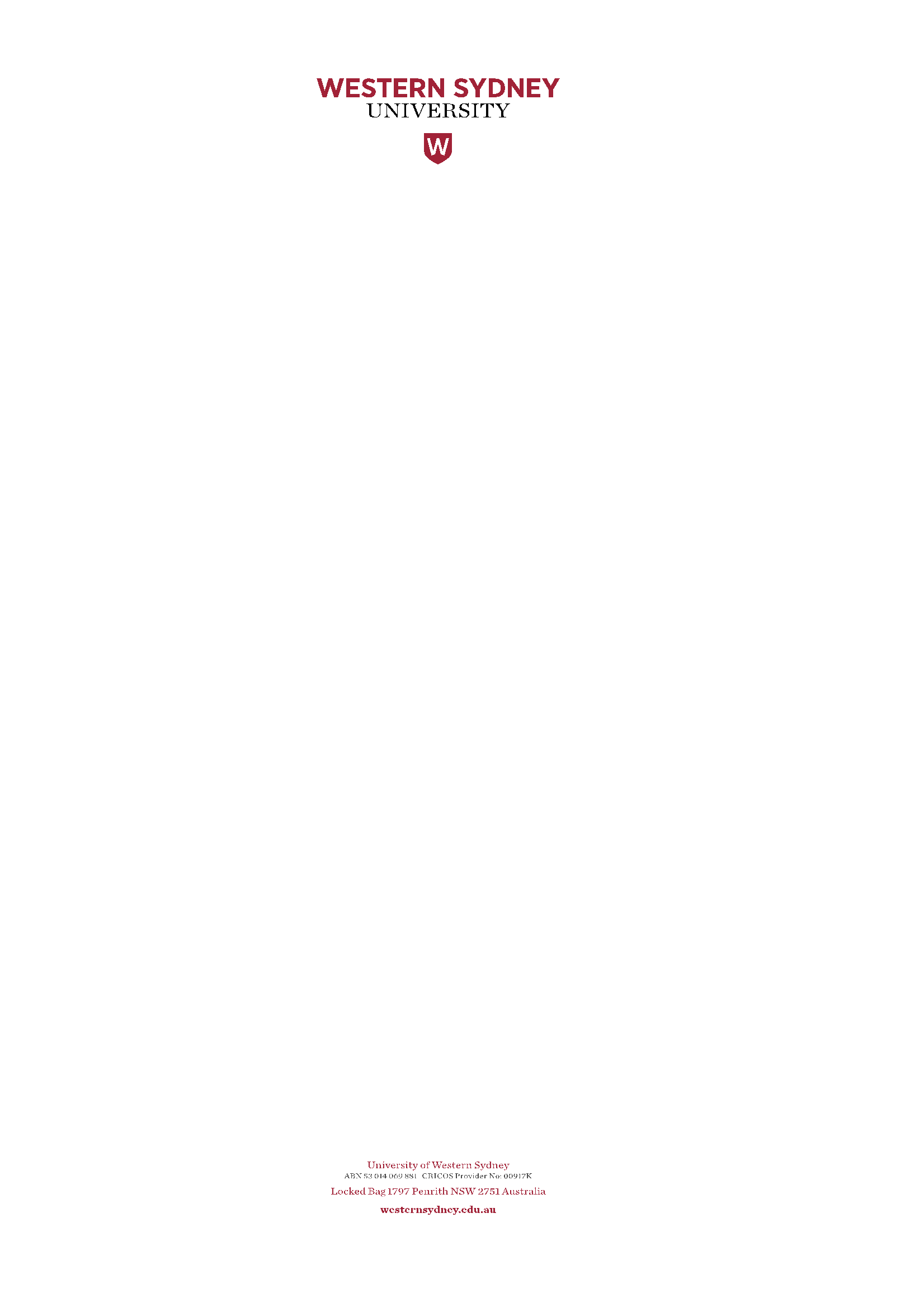 Values 	Community EngagedOur research is driven by the needs and hopes of the communities with which we work.CollaborativeWe value a collaborative approach to research where research participants are partners. We collaborate with other researchers to further develop our mutual strengths and promotesynergies and economy of efforts.Capacity BuildingWe seek to support and enhance the capabilities of the primary care sector, and students and communities to engage effectively in research.Social equity focusWe focus on social justice and social equity in our research.Outcome focusedOur research informs best practice and improves health and educational outcomes. We are committed to dissemination of research findings and promotion of knowledge translation.Model of our Research We have mapped our research planning according to a Program Logic Model including inputs, Activities, Outputs, Outcomes and Impacts (WK Kellogg 2004 http://www.wkkf.org/resource-directory/resource/2006/02/wk-kellogg-foundation-logic-model-development-guide ).Research Streams 	Our interests and expertise enable us to work in core research areas such as:Clinical Research – including Primary Health CareCommunity / Public Health Health Services Research Health Professional Education For current research we are undertaking in each of the above areas please see the “Current Research” document at https://www.westernsydney.edu.au/schools/som/research/general_practice/general_practice_research Opportunities                                                                       We welcome opportunities to work with students, GP registrars and GPs including as outlined below:StudentsUndergraduateMD projectsBMedRes studentsSummer scholarshipsVolunteer studentsGP Synergy ScholarshipsPostgraduateMasters studentsPhD studentsGP Registrars in Academic Training PostsGeneral Practitioner FellowshipsResearch Policy and Processes 	Review of research proposalsThe review process has several aims:Ensure that the DGP conducts research that is in keeping with our values and strategic directions and is of high quality (see Screening proforma)Inform other DGP staff of research developmentsOffer DGP staff the opportunity to contribute to research project development.Steps could include:DGP staff member either (1) approached by external party or (2) proposes new research ideaUsing the research proposal proforma, the proposer either (1) writes a briefing or (2) presentsthe proposal to DGP staff in email or at the Research MeetingDGP Staff consider proposal and decide by consensus whether to proceed with the project and who will be involved as project team members.Project team membersThe DGP aims to be inclusive in assembling project teams, while recognising that team members need to be clear about who is on the team and what roles and contributions are expected asmembers of the project team.Contribution to specific projects may include:Chief investigators.There may be more than one CI for ethics and grant applications for projects, bearing in mind (1) Expertise (2) Contribution (3) Track record. All CIs should be prepared to be guarantors of the research. One CI will act as Project lead. More than one lead may be required for continuity if one lead is part time. The Project lead will be the senior contact person for the project, and take responsibility for maintaining the project team, keeping team members informed and for developing, submitting and revising any ethics and grant applications related to the project.Associate investigatorsAIs will contribute expertise and contributions to the project. Other research personnel including research officers, research assistants and administration officers, students, research fellows,Tasks include general support of research, administrative support, mentorship, submission of ethics and grants applications, literature reviews, database management, maintaining webpages.Project advisersFrom time to time DGP staff and others may be asked for advice on specific aspects of particular projects.4.	Research SupervisionIncludes MD projects, BMedRes and HDR students, academic GP registrarsAuthorshipAuthorship will be according to the ICJME guidelines. Authorship should be discussed and decided at the earliest stage of planning papers, including who will be first author. As more than one papermay result from any one project, team members may form different writing groups for specific papers. The first author will be responsible for drafting the paper, revising in the light of contributions from other authors and for submission to journals and other publications.Management of research activityResearch activity will be managed by project team members through research meetings, database and website management and utilising administrative support.External Research Policy 	PurposeCriteriaThis policy applies to any external researchers who request the support and/or participation of the WSU Department of General Practice in research project(s).Selection of a research project will be determined via evaluation of the following areas.Alignment with our mission and visionThe Department of General Practice will work collaboratively to deliver best practice teaching and learning experiences so that WSU Graduates will understand and value the many roles of General Practitioners in Primary Health Care, and arestrongly motivated to consider a career in General Practice, particularly in areas of need.To achieve this vision, the Unit will build the teaching and research capacity ofthe General Practitioners and other primary health care providers who work with us. Our research agenda will include a focus on contributing to the evidence base in primary health care and general practice education.Alignment with our valuesIn alignment with the mission of the School of Medicine, the work of the Department of General Practice will be informed by the following core values:Social JusticeWe promote equity, prioritising areas of need in health, education and the healthcare workforce.CollaborationWe work collaboratively within the School of Medicine, and more widely across the Western Sydney University and beyond. We will build and sustainrespectful and effective partnerships with General Practitioners and other primary health care providers, their related organisations, teaching and healthcare institutions and with the communities in which we work.Excellence through innovationWe use innovative, evidence based teaching and research activities that are informed by and will inform other programs, locally, nationally and internationally.People focusedIn all our work we value people and respond to the needs and hopes of the patients, students, colleagues and community members with whom we work.The quality and feasibility of the projectFunding and other resources required for completion of the project.Appropriate fit with the interests and skills of the WSU Department of General Practice staff members.ProceduresUpon completion of the research application (Appendix A below), proposed projects will be evaluated by Department of General Practice research staff members at bi-monthly research meetings or by email in the interim. Departmental staff may contact you if further information is required.A research proposal may be attached to the application and used in lieu of or in addition tothe application form itself.  When used in lieu of the application form, all information requested in the application form should be included in the proposal. The research proposal should also (at minimum) include background, methods, hypothesis, timeline, expectations of input from the Department, and any anticipated difficulties or issues.Further information may be requested by the Department of General Practice in order to make an informed decision regarding a submitted research application.Outcomes of the proposal review will be sent to the research applicant by the WSUDepartment of General Practice project lead.Appendix A: Department of General Practice Research Application 	Researcher detailsResearcher detailsResearcher detailsLead researcher nameInstitutionInstitutionResearch group contact name (if different to above)Postal addressPostal addressTelephone number Fax numberEmailEmailResearch proposal detailsResearch proposal detailsResearch proposal detailsTitleTitleTitleBrief Synopsis (include short background and include the research question)Brief Synopsis (include short background and include the research question)Brief Synopsis (include short background and include the research question)Brief Description of Proposed Methodology (how will data be collected and analysed?)Brief Description of Proposed Methodology (how will data be collected and analysed?)Brief Description of Proposed Methodology (how will data be collected and analysed?)How will the research project support the values and research strategy of the DGP?  How will the research project support the values and research strategy of the DGP?  How will the research project support the values and research strategy of the DGP?  Please answer the following questions related to the research project.Please answer the following questions related to the research project.Please answer the following questions related to the research project.Outline the involvement and/or commitment required from general practitioners.Outline the involvement and/or commitment required from general practitioners.How will this project support general practitioners to improve the health of people in their communities?How will this project support general practitioners to improve the health of people in their communities?From what geographical areas do you plan to recruit participants and/or general practitioners?  From what geographical areas do you plan to recruit participants and/or general practitioners?  What role will the WSU Department of General Practice have in the research team?What role will the WSU Department of General Practice have in the research team?What support is required from the WSU Department of General Practice and/or Departmental staff? What support is required from the WSU Department of General Practice and/or Departmental staff? (Tick all that apply)Research Expertise □Equipment □Access to Patients/Participants □Access to Data □Funding □ Other (please explain)Does this proposed project increase the teaching or research capacity of general practitioners (e.g. through improved research knowledge, skills, and opportunities)?Does this proposed project increase the teaching or research capacity of general practitioners (e.g. through improved research knowledge, skills, and opportunities)?Is this project currently funded?Is this project currently funded?(Tick all that apply)Yes □     No □Funding being sought □Funding is not necessary □Other (please explain) Identify any other local stakeholdersIdentify any other local stakeholdersThis section is for internal use onlyThis section is for internal use onlyThis section is for internal use onlyDoes the research project fit the values of the Department of General Practice? Does the research project fit the values of the Department of General Practice? Poor Fit □ Somewhat Poor Fit □Average/Moderate Fit □Good Fit □Very Good/Nearly Perfect Fit □  Does the research project fit the expertise/skill sets of DGP staff members?Does the research project fit the expertise/skill sets of DGP staff members?Poor Fit □ Somewhat Poor Fit □Average/Moderate Fit □Good Fit □Very Good/Nearly Perfect Fit □  Do we have the resources currently to complete the project?External Funding Required  Yes □   No □Do we have the resources currently to complete the project?External Funding Required  Yes □   No □No Resources □ Some Resources □Adequate Resources □Good Resources □Excellent Resources □  Rate the Quality of the projectRate the Quality of the project1 □        2 □        3 □         4 □         5 □Poor                                         ExcellentRate the feasibility of the projectRate the feasibility of the project1 □        2 □        3 □         4 □         5 □Poor                                         ExcellentRecommend for DGP?Recommend for DGP?Yes □        No□If recommended, proposed research path?If recommended, proposed research path?Student Project □Research Partnership □DGP lead project □DGP assisted project □Project Lead (s)Act as guarantors for the project for the departmentProject Lead (s)Act as guarantors for the project for the department